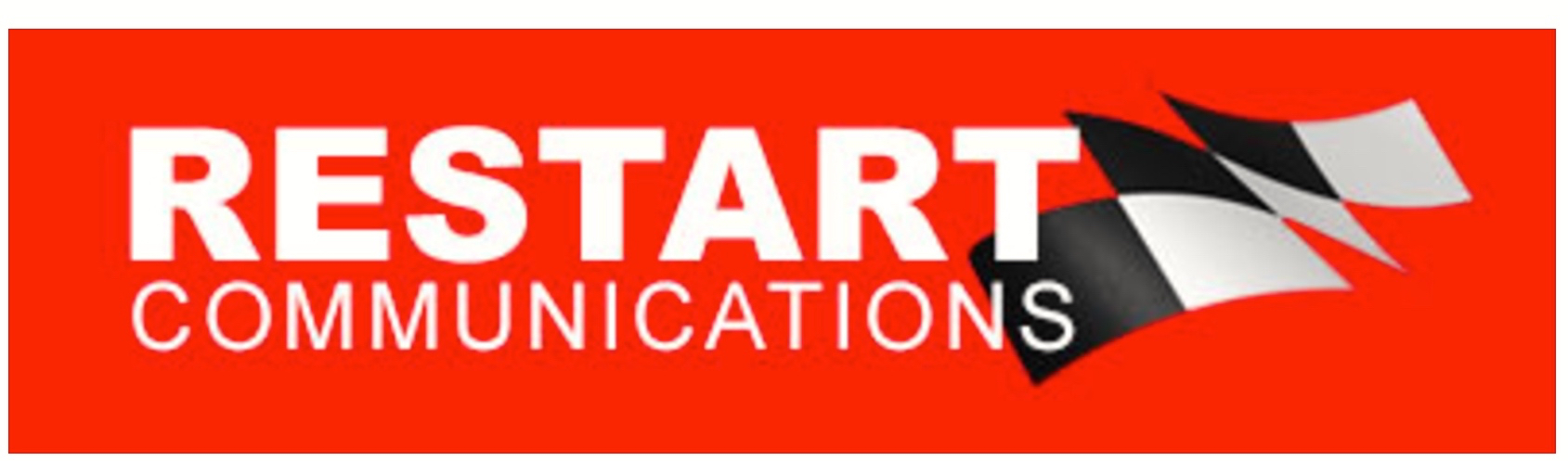 P.O. Box 24358, Speedway, Ind. 46224-0358For more information:Linda Mansfield, Restart CommunicationsE-mail: LKMRestart@gmail.comCell: (317) 201-0729(Two photos are also attached)Local Author Will Autograph BookAt Barnes & Noble in Plainfield Dec. 10INDIANAPOLIS, Nov. 27 — Local author Linda Mansfield will sign copies of her book, "Stories for the 12 Days of Christmas," at the Barnes & Noble in Plainfield on Saturday, Dec. 10 from 2 p.m. to 5 p.m.The popular bookstore is located at The Shops at Perry Crossing, 2540 Perry Crossing Way, #135, Plainfield. "Stories for the 12 Days of Christmas" is not a children's book. It offers a baker's dozen of fictional but realistic stories to provide teens through seniors with short breaks during the hectic holiday season. It also makes an ideal gift, and Mansfield will provide complimentary giftwrapping of both the paperback and hardcover editions.In addition to the print editions, the book is also available as a Nook book worldwide at bn.com and nook.com.Some of the stories in "Stories for the 12 Days of Christmas" are set in the Indianapolis area, and all of them were written here."Each story is less than 2,000 words," Mansfield said. "These 13 stories require far less of a time commitment than a novel. You can read a story while you're waiting for an appointment, put the book down, and return to it later without having to remember anything."There's almost an even split between women main characters and men main characters, so the book should appeal to everyone," she said. "None of the stories are romances. Some of the characters live in rural areas and some live in cities; some are rich and some are struggling," she noted. "I really tried to provide something for everyone."Due to the success of this collection, Mansfield is working on three stand-alone sequels centered on spring, summer and fall stories that feature the same characters that appear in the Christmas volume. She hopes to release them in 2017.For more information, see LindaMansfieldBooks.com. Readers can also follow her on Facebook at "Linda Mansfield — Author" and on Twitter at "RestartLMAuthor." 